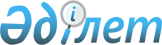 "Мемлекеттiк бағдарламаларға, орталық мемлекеттiк органдардың стратегиялық жоспарларына, аумақтарды дамыту бағдарламаларына және жергiлiктi бюджеттен қаржыландырылатын атқарушы органдардың стратегиялық жоспарларына бағалау жүргiзу ережесiн бекiту туралы" Республикалық бюджеттiң атқарылуын бақылау жөнiндегi есеп комитетiнiң 2010 жылғы 1 шiлдедегi № 17-Қ қаулысына өзгерiстер мен толықтырулар енгiзу туралы
					
			Күшін жойған
			
			
		
					Республикалық бюджеттің атқарылуын бақылау жөніндегі есеп комитеті төрағасының 2011 жылғы 31 тамыздағы № 31-П қаулысы. Қазақстан Республикасының Әділет министрлігінде 2011 жылы 12 қыркүйекте № 7184 тіркелді. Күші жойылды - Республикалық бюджеттің атқарылуын бақылау жөніндегі есеп комитеті Төрағасының 2015 жылғы 30 қарашадағы № 16-НҚ нормативтік қаулысымен      Ескерту. Күші жойылды - Республикалық бюджеттің атқарылуын бақылау жөніндегі есеп комитеті Төрағасының 30.11.2015 № 16-НҚ (алғашқы ресми жарияланған күнінен кейін күнтізбелік он күн өткен соң қолданысқа енгізіледі) нормативтік қаулысымен.      «Қазақстан Республикасындағы мемлекеттiк жоспарлау жүйесiнiң одан әрi жұмыс iстеуiнiң кейбiр мәселелерi туралы» Қазақстан Республикасы Президентiнiң 2010 жылғы 4 наурыздағы № 931 Жарлығымен бекiтiлген Қазақстан Республикасының стратегиялық даму жоспарын, Елдiң аумақтық-кеңiстiктiк дамуының болжамды схемасын, мемлекеттiк бағдарламаларды, аумақтарды дамыту бағдарламаларын, мемлекеттiк органдардың стратегиялық жоспарларын әзiрлеу, iске асыру, мониторинг, бағалау және бақылау жүргiзу ережелерiнiң 39-тармағына сәйкес Республикалық бюджеттiң атқарылуын бақылау жөнiндегi есеп комитетi ҚАУЛЫ ЕТЕДI:



      1. «Мемлекеттiк бағдарламаларға, орталық мемлекеттiк органдардың стратегиялық жоспарларына, аумақтарды дамыту бағдарламаларына және жергiлiктi бюджеттен қаржыландырылатын атқарушы органдардың стратегиялық жоспарларына бағалау жүргiзу ережесiн бекiту туралы» Республикалық бюджеттiң атқарылуын бақылау жөнiндегi есеп комитетiнiң 2010 жылғы 1 шiлдедегi № 17-Қ қаулысына (Нормативтік құқықтық кесімдерді мемлекеттік тіркеудің тізіліміне № 6371 болып тіркелген, «Егемен Қазақстан» 2010 жылғы 24 тамыздағы № 342-343 (26186) газетінде жарияланған) мынадай өзгерiстер мен толықтырулар енгiзiлсiн:

      жоғарыда аталған қаулымен бекітілген Мемлекеттiк бағдарламаларға, орталық мемлекеттiк органдардың стратегиялық жоспарларына, аумақтарды дамыту бағдарламаларына және жергiлiктi бюджеттен қаржыландырылатын атқарушы органдардың стратегиялық жоспарларына бағалау жүргiзу ережесінде:



      5-тармақ мынадай редакцияда жазылсын:

      «5. Аумақтарды дамыту бағдарламаларының және жергілікті бюджеттен қаржыландырылатын атқарушы органдардың (бұдан әрі - жергілікті атқарушы органдар) стратегиялық жоспарларының іске асырылуын бағалауды облыстардың, республикалық маңызы бар қалалардың, астананың тексеру комиссиялары (бұдан әрі - тексеру комиссиясы) өздерінің жұмыс жоспарларына сәйкес жүргізетін бақылау іс-шаралары шеңберінде жүзеге асырады.»;



      29-тармақ мынадай редакцияда жазылсын:

      «29. Бақылау іс-шарасының қорытындысы бойынша бақылау актісі жасалады.»;



      мынадай мазмұндағы 37-1-тармақпен толықтырылсын:

      «37-1. Есеп комитетінің және тексеру комиссиясының мемлекеттік бағдарламаның, аумақтарды дамыту бағдарламасының, сондай-ақ орталық мемлекеттік және жергілікті атқарушы органдардың стратегиялық жоспарларының іске асырылуына жүргізген бағалауының қорытындысы осы Ережеге 1, 2-қосымшаларға сай нысандар бойынша ресімделеді.»;

      осы қаулыға 1, 2-қосымшаларға сәйкес тиісінше 1, 2-қосымшалармен толықтырылсын.



      2. Республикалық бюджеттің атқарылуын бақылау жөніндегі есеп комитетінің Аппарат басшысы Қазақстан Республикасының Әділет министрлігінде осы қаулының мемлекеттік тіркелуін және оның бұқаралық ақпарат құралдарында жариялануын қамтамасыз етсін.



      3. Осы қаулы алғаш рет ресми жарияланған күннен кейін он күнтізбелік күн өткен соң қолданысқа енгiзiледi.      Төраға                                     О. Өксікбаев

Республикалық бюджеттің атқарылуын   

бақылау жөніндегі есеп комитетінің   

2011 жылғы 31 тамыздағы № 31-П     

қаулысына 1-қосымша         

Мемлекеттік бағдарламаларға, орталық  

мемлекеттік органдардың стратегиялық 

жоспарларына, аумақтарды дамыту    

бағдарламаларына және жергілікті   

бюджеттен қаржыландырылатын     

атқарушы органдардың стратегиялық  

жоспарларына бағалау жүргізу ережесіне 

1-қосымша              ___________________________________________

(мемлекеттік бағдарламаның атауы) мемлекеттік бағдарламаның/аумақты дамыту бағдарламасының

іске асырылу барысы туралы есепті ақпараттың нысаныДеректемелер                              ___________________________

Әзірлеуші мемлекеттік орган               ___________________________

Есепті кезең                              ___________________________

Іске асырылу кезеңі                       ___________________________

1. Мақсаттарға қол жеткізу

2. Іс-шаралардың орындалуы

3. Қаражаттың игерілуі

      4. Мемлекеттік бағдарламаның/аумақты дамыту бағдарламасының іске асырылу тиімділігін талдау

      Қаражаттың нысаналы пайдаланылуын талдау;

      Іске асырылған іс-шаралардың тиімділігін, соның ішінде көрсеткіштер мен индикаторларға қол жеткізу бойынша бағалау.



      5. Жүргізілген тексерулердің нәтижелері:

      Бағдарламалық құжатты іске асыру кезінде бюджет және өзге де заңнаманы бұза отырып бюджет қаражатын пайдаланудың фактілері бойынша қолданылған шаралар;

      Республикалық бюджеттің атқарылуын бақылау жөніндегі есеп комитетінің (тексеру комиссияларының) актілерін әзірлеуші мемлекеттік органның (орындаушының) қарау нәтижелері.



      6. Бағдарламалық құжаттың іске асырылуын жалпы бағалау (қорытынды) және ұсыныстар.

Республикалық бюджеттің атқарылуын   

бақылау жөніндегі есеп комитетінің   

2011 жылғы 31 тамыздағы № 31-П     

қаулысына 2-қосымша         

Мемлекеттік бағдарламаларға, орталық  

мемлекеттік органдардың стратегиялық 

жоспарларына, аумақтарды дамыту    

бағдарламаларына және жергілікті   

бюджеттен қаржыландырылатын     

атқарушы органдардың стратегиялық  

жоспарларына бағалау жүргізу ережесіне 

2-қосымша          _______________________________________________

(әзірлеуші мемлекеттік органның атауы) мемлекеттік органның

20____ жылғы «___» _____________ № _____________________________________________________

(мемлекеттік органның стратегиялық жоспары

бекітілген құқықтық не нормативтік құқықтық

актінің атауы) бекітілген

________________жылдарға арналған

(жоспарлы кезең) 

стратегиялық жоспарының іске асырылуы туралы

есепті ақпараттың нысаныЕсеп кезеңі:______________________ 

1. Мақсаттарға, міндеттерге, нысаналы индикаторларға,

іс-шараларға және нәтижелер көрсеткіштеріне қол жеткізу1-стратегиялық бағыт.

____________________________________________________

1.1-мақсат._________________________________________________________

Осы мақсатқа қол жеткізуге бағытталған бюджеттік бағдарламаның кодтары __________Бюджеттік бағдарламаларды талдау

      3. Мемлекеттік бағдарламаның іске асырылу тиімділігін талдау/

      Қаражаттың нысаналы пайдаланылуын талдау;

      Іске асырылған іс-шаралардың тиімділігін, соның ішінде көрсеткіштер мен индикаторларға қол жеткізу бойынша бағалау.



      4. Жүргізілген тексерулердің нәтижелері:

      стратегиялық құжатты іске асыру кезінде бюджет және өзге де заңнаманы бұза отырып бюджет қаражатын пайдаланудың фактілері бойынша қолданылған шаралар;

      Республикалық бюджеттің атқарылуын бақылау жөніндегі есеп комитетінің (тексеру комиссияларының) актілерін әзірлеуші мемлекеттік органның (орындаушының) қарау нәтижелері.



      5. Стратегиялық құжаттың іске асырылуын жалпы бағалау (қорытынды) және ұсыныстар
					© 2012. Қазақстан Республикасы Әділет министрлігінің «Қазақстан Республикасының Заңнама және құқықтық ақпарат институты» ШЖҚ РМК
				АтауыӨлшем бірлігі20__ жылғы жоспарІс жүзіндеОрындалуы туралы ақпарат, орындалмаған жағдайда себептерін көрсету 12345Негізгі бағытНегізгі бағытНегізгі бағытНегізгі бағытНегізгі бағытМақсатыМақсатыМақсатыМақсатыМақсатыНысаналы индикаторНәтиже көрсеткіші……№Іс-шараАяқтау нысаныЖауапты орындаушыларОрындау мерзіміОрындалуы туралы ақпарат, орындалмаған жағдайда себептерін көрсету 123456Қаржыландыру көзіЖоспар, мың теңгеІс жүзінде, мың теңгеПайдаланылмау себептері12341-көзі2-көзі…Барлығы Қол жеткізудің түпкілікті мерзімі (кезеңі) көрсетілген нысаналы индикатордың, міндеттердің және тікелей нәтижелер көрсеткіштерінің атауыАқпарат көзіӨлш. бірлігі.Есепті кезеңЕсепті кезеңҚол жеткізбеу себептеріҚол жеткізудің түпкілікті мерзімі (кезеңі) көрсетілген нысаналы индикатордың, міндеттердің және тікелей нәтижелер көрсеткіштерінің атауыАқпарат көзіӨлш. бірлігі.Жоспар Іс жүзінде Қол жеткізбеу себептері123456Нысаналы индикаторлар….МіндеттерМіндеттерМіндеттерМіндеттерМіндеттерМіндеттерТікелей нәтижелер көрсеткіштері…Тікелей нәтижелер көрсеткіштеріне қол жеткізуге арналған іс-шараларТікелей нәтижелер көрсеткіштеріне қол жеткізуге арналған іс-шараларТікелей нәтижелер көрсеткіштеріне қол жеткізуге арналған іс-шараларТікелей нәтижелер көрсеткіштеріне қол жеткізуге арналған іс-шараларТікелей нәтижелер көрсеткіштеріне қол жеткізуге арналған іс-шаралар…Бюджеттік бағдарламаның көрсеткіштеріБюджеттік бағдарламаның көрсеткіштеріКөрсеткіш атауыӨлшем бірлігіЕсепті кезеңЕсепті кезеңНәтижелерге қол жеткізбеу/бюджет қаражатын игермеу себептеріБюджеттік бағдарламаның көрсеткіштеріБюджеттік бағдарламаның көрсеткіштеріКөрсеткіш атауыӨлшем бірлігіЖоспар Іс жүзіндеНәтижелерге қол жеткізбеу/бюджет қаражатын игермеу себептері1123456бюджеттік бағдарламаның атауыбюджеттік бағдарламаның атауысипаттамасысипаттамасыбюджеттік бағдарламаның түрібюджеттік бағдарламаның түрімазмұнына қараймазмұнына қарайбюджеттік бағдарламаның түрібюджеттік бағдарламаның түрііске асыру тәсіліне қарайіске асыру тәсіліне қарайбюджеттік бағдарламаның түрібюджеттік бағдарламаның түріағымдағы/дамуағымдағы/дамубюджеттік бағдарламаның көрсеткіштер атауыбюджеттік бағдарламаның көрсеткіштер атауытікелей нәтиже көрсеткіштері тікелей нәтиже көрсеткіштері түпкілікті нәтиже көрсеткіштерітүпкілікті нәтиже көрсеткіштерісапа көрсеткіштері сапа көрсеткіштері тиімділік көрсеткіштерітиімділік көрсеткіштеріБюджет шығыстарының көлемібарлығы, бағдарлама бойыншамың. тг.Бюджет шығыстарының көлеміоның ішінде:кіші бағдарлама бойынша мың тг.Бюджет шығыстарының көлемікіші бағдарлама бойыншамың тг.